МЕДИЦИНСКА ШКОЛА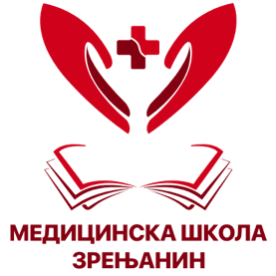 Зрењанин, Новосадска 2Ателефон/факс: 023/561-413е-mail: medicinskaskolazr@gmail.comРаспоред часова за школску 2019/2020 годинуОдељење: III5Одељенски старешина: Татјана НеговановићНапомене:ПонедељакУторакСредаЧетвртакПетак0. ЧОС0.социологија1.2.3. Фармацеутска техн.вежбе I гр./1.2.3. Фармацеутска техн.вежбе II гр./1. социологија1. Oснови клиничке фармације1.2.3. Фармацеутска техн.вежбе III гр./2. фармацеутска хемија2. фармацеутска хемија2. Физичко2. физичко васпитање2. фармацеутска хемија3. IIIgr. vežbe3. Igr. vežbe3. биохемија3. медицинска психологија3. IIgr. vežbe4. страни језик4.фармацеутска хемија4. токсиколошка хемија4. српски језик и књижевност4. фармацеутска хемија Т5. страни језик5. основи клиничке фармације5. медицинска психологија5. математика5. фармакогнозија6. српски језик и књижевност6. фармакогнозија6. историја6. историја6. биохемија7. српски језик и књижевност7. фармакогнозија 1а/2а7. фармацеутска технологија теорија7. фармацеутска технологија теорија7. математика8.грађанско васпитање/верска настава0.0.социологија